В Беларуси 21 сентября пройдет Единый день безопасностиВ Беларуси 21 сентября пройдет Единый день безопасности. В этот день состоятся целенаправленные профилактические мероприятия по предупреждению чрезвычайных ситуаций, правонарушений и преступлений, а также обучение поведению в условиях ЧС, аварий, оказанию первой медицинской помощи. Задачи «Единого дня безопасности» – развитие в обществе культуры безопасности жизнедеятельности, проведение образовательно-воспитательной работы с подрастающим поколением и пропаганда безопасных условий проживания населения. В период проведения акции состоятся учения и тренировки по реагированию на чрезвычайные ситуации природного и техногенного характера на взрыво-, пожаро-, химически опасных объектах, объектах с массовым пребыванием людей. Под эгидой акции в учреждениях образования, на предприятиях и в организациях будет организована практическая отработка планов эвакуации. В рамках «Единого дня безопасности» пройдут дни открытых дверей, профилактические акции в учебных заведениях, беседы в трудовых коллективах, интеллектуальные игры.МЧС напоминает – Ваша безопасность в Ваших руках! Будьте бдительны при обращении с огнем! При пожаре и других чрезвычайных ситуациях звоните по номеру 101 или 112.Единый день безопасностиВ каждом регионе Витебщины 21 сентября пройдет Единый день безопасности. Под эгидой акции в учреждениях образования, на предприятиях и в организациях будет организована практическая отработка планов эвакуации. Как и куда правильно двигаться, на какие знаки ориентироваться, чтобы остаться в живых при пожаре и других ЧС, как правильно пользоваться первичными средствами пожаротушения и оказать первую помощь – каждый житель области сможет узнать не только в теории, но и на практике.Самое время подготовиться заранее и повторить основные правила безопасности со специалистами в этом деле.Разбираем первый вопрос: Что такое план эвакуации и зачем он нужен?
            План эвакуации – документ, в котором указаны эвакуационные пути и выходы, установлены правила поведения людей, а также порядок и последовательность действий обслуживающего персонала на объекте при возникновении пожара. Обычно он размещается возле выходов, лестниц и на лифтовых площадках. Для каждого этажа составляется отдельный план.Как мы видим, на плане есть специальные пиктограммы. Давайте их разберем: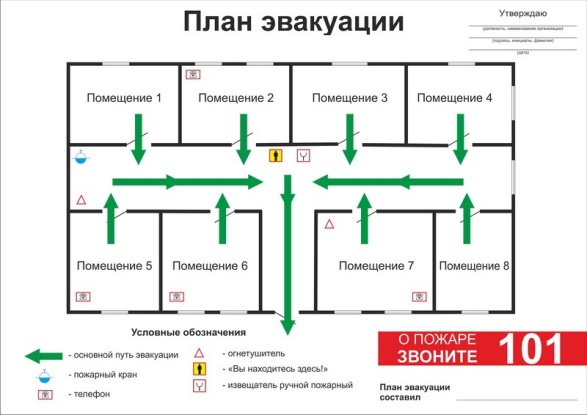 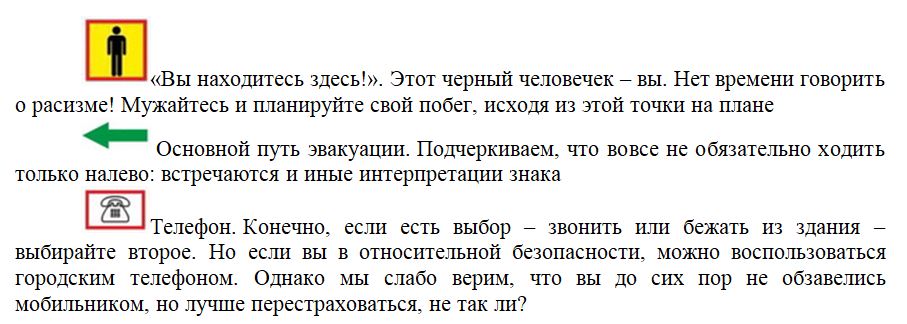 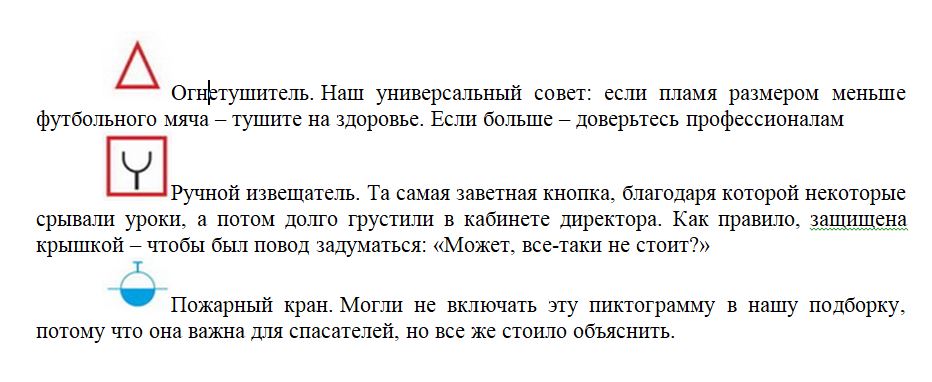 